от 25.02.2021  № 170О мерах по подготовке к периоду пожароопасного сезона 2021 года на территории Волгограда В соответствии с Лесным кодексом Российской Федерации, федеральными законами от 21 декабря 1994 г. № 69-ФЗ «О пожарной безопасности»,
от 22 июля 2008 г. № 123-ФЗ «Технический регламент о требованиях пожарной безопасности», постановлениями Правительства Российской Федерации от 16 сентября 2020 г. № 1479 «Об утверждении Правил противопожарного режима
в Российской Федерации», Губернатора Волгоградской области от 22 января 2021 г. № 51 «Об установлении периода пожароопасного сезона на 2021 год», руководствуясь статьями 7, 39 Устава города-героя Волгограда, администрация ВолгоградаПОСТАНОВЛЯЕТ:1. Администрациям районов Волгограда:1.1. Провести мероприятия по информированию общественных объединений, юридических лиц, граждан о мерах пожарной безопасности.1.2. До 31 мая 2021 г. организовать проведение противопожарной опашки на территории Волгограда в местах предполагаемой угрозы возникновения природных пожаров, за исключением территорий лесных участков, находящихся в муниципальной собственности Волгограда.1.3. В период с 16 до 31 августа 2021 г. организовать проведение повторной противопожарной опашки на территории Волгограда в местах предполагаемой угрозы возникновения природных пожаров, за исключением территорий лесных участков, находящихся в муниципальной собственности Волгограда.1.4. Организовать проведение противопожарной пропаганды по информированию населения о проблемах и путях обеспечения пожарной безопасности, действиях в случае пожара.2. Департаменту жилищно-коммунального хозяйства и топливно-энергетического комплекса администрации Волгограда:2.1. Организовать работу по взаимодействию администраций районов Волгограда, информированию управляющих организаций, товариществ собственников жилья, жилищных и жилищно-строительных кооперативов, иных специализированных потребительских кооперативов, осуществляющих управление многоквартирными домами на территории городского округа город-герой Волгоград, об обеспечении мер пожарной безопасности.2.2. Провести мероприятия по информированию управляющих организаций, товариществ собственников жилья, жилищных и жилищно-строительных кооперативов, иных специализированных потребительских кооперативов, осуществляющих управление многоквартирными домами на территории городского округа город-герой Волгоград, о соблюдении Правил противопожарного режима в Российской Федерации, утвержденных постановлением Правительства Российской Федерации от 16 сентября 2020 г. № 1479
«Об утверждении Правил противопожарного режима в Российской Федерации».3. Департаменту по образованию администрации Волгограда, комитету по культуре администрации Волгограда:3.1. Обеспечить организацию осуществления руководителями подведомственных муниципальных учреждений Волгограда обучения мерам пожарной безопасности лиц, осуществляющих трудовую или служебную деятельность в подведомственных муниципальных учреждениях Волгограда.3.2. Обеспечить организацию проведения руководителями подведомственных муниципальных образовательных учреждений Волгограда обязательного обучения обучающихся мерам пожарной безопасности. 4. Департаменту городского хозяйства администрации Волгограда:4.1. Организовать осуществление мер пожарной безопасности в отношении лесных участков, находящихся в муниципальной собственности Волгограда.4.2. Совместно с управлением по координации массовых мероприятий и взаимодействию с правоохранительными органами аппарата главы Волгограда, муниципальным учреждением «Горэколес» организовать проведение осмотров (обследований) в отношении лесных участков, находящихся в муниципальной собственности Волгограда.5. Департаменту по образованию администрации Волгограда, территориальным управлениям департамента по образованию администрации Волгограда, комитету молодежной политики и туризма администрации Волгограда обеспечить:5.1. Организацию проведения противопожарных инструктажей руководителями подведомственных муниципальных учреждений Волгограда.5.2. Направление рекомендаций руководителями подведомственных муниципальных учреждений Волгограда о проведении противопожарной пропаганды среди школьников в форме организации тематических игр, работы
в летних оздоровительных лагерях по ознакомлению с мерами пожарной безопасности.  6. Комитету гражданской защиты населения администрации Волгограда:6.1. Регулярно информировать население Волгограда о пожароопасной обстановке на территории Волгограда и мерах пожарной безопасности.6.2. Осуществлять координацию деятельности структурных подразделений администрации Волгограда по обеспечению первичных мер пожарной безопасности.7. Руководителям структурных подразделений администрации Волгограда, осуществляющих функции и полномочия учредителей в отношении подведомственных муниципальных учреждений Волгограда, осуществлять контроль за соблюдением руководителями подведомственных муниципальных учреждений Волгограда требований пожарной безопасности, осуществлением мер пожарной безопасности.8. Рекомендовать общественным объединениям, юридическим лицам осуществлять реализацию прав и обязанностей в области пожарной безопасности, установленных законодательством Российской Федерации.  9. Настоящее постановление вступает в силу со дня его официального опубликования.10. Контроль за исполнением настоящего постановления оставляю за собой.Глава Волгограда									В.В.Лихачев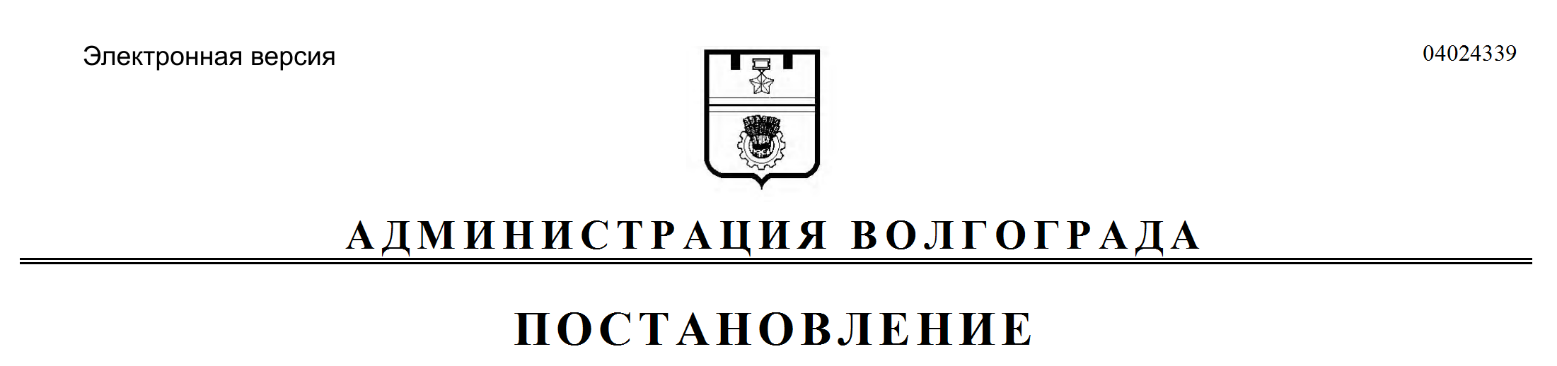 